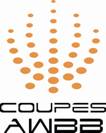 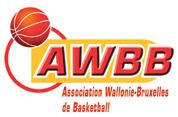 Coupe AWBB - saison 2018/2019.JEUNES GARCONSFormulaire d’inscription (à remplir en LETTRES MAJUSCULES)Engage son (ses) équipe(s) en Coupe AWBB et adhère au règlement en vigueur.(*) Biffer les mentions inutilesRENSEIGNEMENTS ADMINISTRATIFSResponsables Coupe AWBB “Jeunes”ATTENTION:Le formulaire (uniquement en WORD) est à envoyer : 
par mail à  et ce pour le 20  2018 AU  TARD.Calendrier : Tour préliminaireWE du 26/08/181/32ème de finale WE du 02/09/181/16ème de finale WE  du 30/09/181/8 de finale -	WE du 28/10/181/4 de finale -	WE du 25/11/181/2 Finale -	 WE du 27/01/19Finale : -	WE  du 24/03/19ClubMatriculeProvincePARTICIPATIONS(*)PARTICIPATIONS(*)GARCONSU21OUINONU18OUINONU16GOUINONU14GOUINONU12G (+ mixte)OUINON1 (Titulaire)CLUB : ……………………. Matr : ……………NOM : …………………………………………..Prénom : ………………………………………..Rue : ………………………………. N° ……….Code Postal : …………. Localité : ……………Téléphone : ………………………………E-mail : ………………………………..2 (Remplaçant)CLUB : ……………………. Matr : ……………NOM : …………………………………………..Prénom : ………………………………………..Rue : ………………………………. N° ……….Code Postal : …………. Localité : ……………Téléphone : ………………………………E-mail : ………………………………..